683000 г.Петропавловск-Камчатский,   ул.Ленинская 14, тел. приёмной(4152) 42-52-29 pkgorduma@mail.kamchatka.ru                         ОТЧЕТ о депутатской деятельности за 2011 г. депутата Городской Думы Петропавловск-Камчатского городского округа по избирательному округу №2В соответствии с решением Городской Думы Петропавловск Камчатского городского округа от 24.12.2007 № 13-р «Об избрании должностных лиц Городской Думы Петропавловск-Камчатского городского округа»  Маслов А.А. является заместителем председателя комитета Городской Думы по экономике и инвестициям и членом комитета по предпринимательству, развитию малого и среднего бизнеса.1. Нормотворческая деятельность  в должности заместителя председателя комитета  Городской  Думы  по  экономике и инвестициям и    члена комитета по предпринимательству, развитию малого и среднего бизнеса  в 2011 году осуществлялась в соответствии с планом работы Городской Думы и планами работы комитетов  на  2011 год.    Так  в  2011 году депутатом Масловым А.А. принято участие в  11 заседаниях (сессий) Городской Думы, в том числе 5-ти внеочередных:- 33я внеочередная  04 февраля;               - 39я  внеочередная  09 июня;   На сессиях Городской Думы рассмотрено более 360 вопросовДеятельность депутата Маслова А.А. как  заместителя председателя    комитета     Городской Думы по экономике и инвестициям      За время работы в 2011 году в составе комитета Городской Думы  по экономике и инвестициям принял участие в  проведении девяти совместных заседаний с комитетами Городской Думы: по бюджету, налоговой и кредитной политике; городскому хозяйству, экологии и природопользованию; по проблемам местного самоуправления; по собственности, земельным отношениям и строительству.  На заседаниях комитета рассмотрено более 45 вопросов в части разработки (доработки) проектов нормативных правовых актов по вопросам, отнесенным к ведению комитета.   Подробная деятельность комитета по экономике и инвестициям с участием депутата  Маслова  А.А., как заместителя председателя комитета, изложена в Отчете о работе комитета  за 2011 год.   Проводимая работа в комитете по экономике и инвестициям строилась во взаимодействии с комитетами Законодательного Собрания Камчатского края, представительными органами местного самоуправления муниципальных образований Камчатского края и других регионов Российской Федерации, правительством Камчатского края и органами местного самоуправления городского округа, а также средствами массовой информации в области экономики и инвестиций.Работа с гражданами в округеМаслов А.А., как депутат Городской Думы Петропавловск-Камчатского городского округа по избирательному округу №2, проводил большую работу со своими избирателями, в том числе по рассмотрению устных и письменных обращений и жалоб. Прием граждан проводился один раза в месяц - последний четверг месяца по адресу:  г. Петропавловск-Камчатский, ул. Советская 47, офис  2 (код 380).     Всего было принято  37 жителей города. Все они обращения, заявления и жалобы были рассмотрены,  даны ответы в письменной или устной форме.Депутат принимал участие  в общественной  жизни города, общественных организаций,  праздничных и иных  мероприятиях, проводимых на территории города Петропавловск-Камчатского: -  поздравление детей из малообеспеченных и многодетных семей с Новогодними и Рождественскими праздниками (выделение подарков, продовольственных наборов);- поздравление  ветеранов ВОВ и труда с Новогодними и Рождественскими праздниками;- чествование юбиляров клуба старшего поколения «Лира» с выделением подарков;- поздравление  ветеранов ВОВ и труда с днем защитника отечества, в мае месяце Днем  Победы. Выделение материальной помощи и подарков;- чествование юбиляра, блокадницы Ленинграда с вручением подарка;- выделение транспорта, оказание помощи в организации концерта вокальному ансамблю «Глория», посвященного 8 Марта;- оказание материальной помощи и выделение транспорта для выезда пенсионеров в марте месяце  на праздничное мероприятие «День земли» в п. Сосновка;- организация отдыха с оказанием материальной помощи пенсионерам в октябре месяце на выезд в Паратунку;- оказание материальной помощи на ремонт помещения детского дома №5;- оказание  помощи в заливке катка и  очистки возле средней общеобразовательной школы №40;- оказание материальной помощи участнику от Камчатки в междугородней экспедиции на парусной яхте в Антарктиду, посвященную 100-летию экспедиции Амундсена на Южный Полюс.4.  Работа в комиссиях, согласительных комиссиях и рабочих группах        В течение 2011 года депутат Маслов А.А. принимал участие в работе комиссии по профилактике правонарушений в Петропавловск-Камчатском городском округе.   Депутатская деятельность  Маслова А.А. в 2011 году также строилась в тесном взаимодействии с общественной приемной Всероссийской политической партии «Единая Россия»  по обращениям и жалобам граждан, поступившим в общественную приемную. Отчет о депутатской деятельности за 2011 год был проведен   на  территории ОАО «ПКМТП»,  присутствовало 26 человек, где  обсуждался  план работы на 2012 год,  также  обращения и  пожелания граждан,  требующие  решения в 2012 году.   Депутат городской ДумыПетропавловск-Камчатского городского  округа   по избирательному округу  №2                                                            А.А. Маслов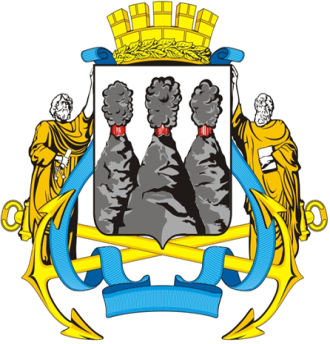 Маслов  Алексей Александровичдепутат Городской Думы по избирательному округу № 2- 34я очередная        16 февраля;- 35я внеочередная 25 марта;- 36я  очередная        13 мая;- 37я  внеочередная  26мая;- 38я  внеочередная  06 июня;- 40я очередная       20 июля;- 41я очередная       21 сентября;- 42я очередная       23ноября;- 43я очередная       27 декабря